Publicado en Ciudad de México el 08/10/2020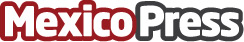 Exige colectivo que ciclovía en Insurgentes sea permanente Exhortan a la Jefa de Gobierno, Claudia Sheinbaum, a establecer la ciclovía de Insurgentes como una infraestructura permanente, que pondría a la Ciudad de México a la vanguardia en materia de ciudades progresistas y con una movilidad sustentable. Esta oportunidad histórica convertiría a Insurgentes, una de las avenidas más largas del mundo, en un espacio eficiente, saludable, inclusivo y seguro para moverseDatos de contacto:Marisa Hurtado5548103425Nota de prensa publicada en: https://www.mexicopress.com.mx/exige-colectivo-que-ciclovia-en-insurgentes Categorías: Nacional Ecología Logística http://www.mexicopress.com.mx